                                                                     Российская  Федерация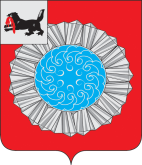 Иркутская областьСлюдянский муниципальный районДУМА  МУНИЦИПАЛЬНОГО ОБРАЗОВАНИЯ СЛЮДЯНСКИЙ РАЙОН Р Е Ш Е Н И ЕРешение принято районной Думой  20 июня  2017 года «Информация о противопожарном состоянии объектови населенных пунктов на территории Слюдянского района за 2016 год»     Заслушав информацию  начальника пожарно-спасательного гарнизона Слюдянского района Осипова М.Н. «О противопожарном состоянии объектов и населённых пунктов на территории  Слюдянского района за 2016 год. О работе пожарно-спасательного гарнизона Слюдянского района за 2016 год»,  руководствуясь ст. ст.31, 48 Устава муниципального образования Слюдянский район (новая редакция), зарегистрированного постановлением Губернатора Иркутской области от 30 июня 2005 года № 303-п,РАЙОННАЯ  ДУМА  РЕШИЛА:     1.  Информацию «О противопожарном состоянии объектов и населённых пунктов Слюдянского района за 2016 год. О работе пожарно-спасательного гарнизона Слюдянского района за 2016 год»  принять к сведению.    2.Разместить настоящее решение на официальном сайте администрации муниципального образования Слюдянский район www.sludyanka.ruПредседатель Думы  муниципального образованияСлюдянский район                                                                                                А.Г. Чубаровот 20 июня 2017 г. №      – VI рдДоклад начальника пожарно-спасательного гарнизона Слюдянского района на заседание районной ДумыРеагирование пожарно-спасательных подразделений Слюдянского районаЗа отчетный период подразделения совершили 1121 выезд (АППГ – 1320, -17,7%), из них:на тушение пожаров – 83 (АППГ – 83), что составляет 7,4% от общего количества выездов;на тушение пожаров в районы охраны других подразделений – 2 (АППГ – 21), что составляет 0,17 % от общего количества выездов;на загорания – 65 (АППГ –224), что составляет 5,7% от общего количества выездов;на дозоры – 73 (АППГ – 51), что составляет 6,5% от общего количества выездов;на аварии – 0 (АППГ – 0), что составляет 0 % от общего количества выездов;на подгорание пищи, короткие замыкания – 35 (АППГ – 45), что составляет 3,1% от общего количества выездов.на ложные вызова – 10 (АППГ – 16), что составляет 0,89% от общего количества выездов.на оказание помощи населению – 55 (АППГ – 63), что составляет 4,9% от общего количества выездов;для организации учебного процесса – 523 (АППГ – 557), что составляет 46,6% от общего количества выездов;для ликвидации последствий ДТП – 57 (АППГ – 69), что составляет 5,08% от общего количества выездов;на прочие выезда – 162 (АППГ – 175), что составляет 14,4% от общего количества выездов.Силами подразделений Слюдянского ПСГ за отчетный период ликвидировано – 83 пожара (АППГ – 83) из них в процентном отношении к общему количеству пожаров:потушенных населением до прибытия подразделений пожарной охраны – 6 (АППГ – 5, увеличение на 1 случай), что составляет 7,2 % от общего количества пожаров;потушенных силами 1-го караула – 71 (АППГ – 72, -1 случай), что составляет 85,5% от общего количества пожаров, из них:потушенных с привлечением дополнительных сил и средств – 6 (АППГ – 6, на уровне), что составляет 7,2 % от общего количества пожаров;	За отчетный период на пожарах спасено 19 человек (АППГ – 36, -47%).За 12 месяцев 2016 года на территории Слюдянского гарнизона зарегистрировано 79 пожаров (АППГ – 78 пожара, + 1 случай), на пожарах погибло 6 человека (АППГ – 6 чел., на уровне) и получили травмы различной степени тяжести 5 человек (АППГ – 2 чел., +3 случая). Материальный ущерб  от пожаров составил 10 535 000 рублей (АППГ – 3 447 526 руб., материальный ущерб +7 087 474 руб.)На произошедших  за 12 месяцев 2016 года пожарах уничтожено 13 строений (АППГ – 14, +1), спасено 129 строений (111 строений спасено за АППГ, +16,2%), спасено 19 человек (АППГ – 33 чел, -42,4%). Пожары произошли: в жилом секторе – 45 случаев (АППГ – 41 пожар, +9,7%); на объектах торговли – 2 случая (АППГ – 3 пожара, -1 случай), в СНТ – 7 пожаров (АППГ – 13 пожаров, - 6 случаев), на прочих объектах – 3 пожара (АППГ – 8 пожаров, - 5 случаев).Обстановка с пожарами и последствиями от них на территории муниципального образования Слюдянский район за 6 месяцев 2017 годаВ сравнении с аналогичным периодом прошлого года (далее АППГ), обстановка с пожарами характеризовалась следующими основными показателями:зарегистрировано 45 пожаров (АППГ – 36), с гибелью людей  - 0 (АППГ – 2), травмировано людей на пожаре – 4 (АППГ – 0). По районам возникновения пожары распределились следующим образом:Култукское городское поселение – 7 пожаров, 3 человека травмировано (АППГ - 5 пожаров, увеличение на 2 пожара и 3 травмированных);Новоснежненское сельское поселение – 4 пожара (АППГ - 1 пожар, увеличение на 3 пожара);Байкальское городское поселение – 7 пожаров (АППГ - 8 пожаров, снижение на 1 пожар);Слюдянское городское поселение – 22 пожара (АППГ - 21 пожар, уменьшение на 1 пожар)Быстринское сельское поселение – 3 пожара (АППГ-1, увеличение на 2 пожара)Утуликское сельское поселение – 2 пожара (АППГ- 0, увеличение на 2 пожара).По причинам возникновения пожаров распределились следующим образом:нарушение правил пожарной безопасности при монтаже или эксплуатации электрооборудования (КЗ) – 23 (АППГ – 7); неосторожное обращение с огнём  – 8 (АППГ – 13);нарушение правил пожарной безопасности при устройстве и эксплуатации отопительных печей –  5 (АППГ – 11); по причине поджога - 7 (АППГ – 2), от детской шалости - 1 пожар (АППГ – 0), от неисправности агрегатов транспортного средства, в т.ч. перегрев колодок - 1 пожар (АППГ – 2), не представляется возможным установить причину пожара – 1 случай (жилой многоквартирный дом в п. Мурино) (АППГ - 1) (трансформаторная подстанция).Состояние наружного противопожарного водоснабженияВодопроводные сети с устройством пожарных гидрантов расположены в  городах  Слюдянка, Байкальск и п.Култук. Количество источников наружного противопожарного водоснабжения в Слюдянском ПСГ: 403 пожарный гидрант (216 городских, 183 объектовых, 4 сельских) из них неисправны 7 городских, 53 объектовых. Количество пожарных гидрантов по району увеличилось на 2 ПГ. 18 пожарных  водоёмов (15 объектовых и 3 сельских), все исправны; Количество пожарных водоемов по району  уменьшилось на 1.13 пирсов ( 2 городских, 6 объектовых, 5 сельских.) из них не исправных нет;3 скважины объектовых.	 11 водонапорных башен, (4 городских,0 объектовых и 7 сельских) все исправны. Количество водонапорных башен по району не изменилось.Всего в районе 25 населенных пунктов (80,6% от общего количества н.п.) не обеспеченных искусственным наружным противопожарным водоснабжением (далее НППВ).Ежегодно (в весенний и осенний период) пожарными подразделениями совместно с организациями обслуживающими наружные сети водоснабжения, проводится проверка технического состояния источников наружного противопожарного водоснабжения (пожарные гидранты, водонапорные башни). В населённых пунктах Слюдянского района, имеются естественные источники водоснабжения (озеро, река и др.), которые можно использовать для заправки пожарной техники, но места для забора воды (пирсы) не оборудованы.Слабо обеспечены НППВ садовые некоммерческие товарищества.В муниципальных образованиях: Култукском, Быстринском, Маритуйском, Утуликском, Новоснежнинском имеются значительные сложности при заправке пожарной техники водой для нужд пожаротушения.При тушении пожаров в зимний период, забор воды пожарной техникой на нужды пожаротушения из естественных водоисточников, в указанных населенных пунктах произвести невозможно по причине отсутствия подъездов с площадками, а также мест для забора воды.В Култукском городском поселении и Новоснежнинскои сельском поселении, сложилась негативная ситуация по вопросам развития и содержания в исправном состоянии источников наружного противопожарного водоснабжения. С начала 2017 года на территории указанных поселений произошли пожары, при тушении которых возникали существенные проблемы с заправкой пожарной техникой водой:МО Новоснежнинское сельское поселение – 4 пожара:МО Култукское городское поселение – 5 пожаров:Вывод:Проанализировав обстановку с состоянием НППВ можно сделать вывод, что вопросам развития НППВ уделяется не достаточное внимание:не вводятся в эксплуатацию новые источники НППВ;отсутствуют соглашения органов местного самоуправления с собственниками объектового водоснабжения об использовании НППВ для нужд пожаротушения поселений;не проводится работа по оборудованию в зимний период незамерзающих прорубей на естественных водоемах;не проводится работа по оборудованию подъездов с площадками (пирсами) с твердым покрытием ("СП 8.13130.2009. Свод правил. Системы противопожарной защиты. Источники наружного противопожарного водоснабжения. Требования пожарной безопасности").Предложения:оказать содействие органам местного самоуправления поселений в вопросе оборудования пожарных пирсов на естественных водоисточниках.О складывающейся пожароопасной обстановке на территории МО, доведение информации по обстановке, связанной с переходом природных пожаров и возгораний на населенные пункты.Из общего количества населённых пунктов 12 подвержены угрозе перехода лесных пожаров. 9 населённых пунктов отнесено к категории со сложными логистическими условиями (Маритуйское и Портбайкальское сельские поселения). С начала пожароопасного периода (постановление Правительства Иркутской области от 14.03.2017 г. № 145-пп «Об установлении на территории Иркутской области особого противопожарного режима» с 08.00 часов 15.03.2017г. до 08.00 часов 01.06.2017г.; постановлением Правительства Иркутской области от 31.05.2017 г. №357-пп пожароопасный период продлен до 01.09.2017 г.) пожарно-спасательные подразделения Слюдянского района совершили 328 выездов, из них на:пожары – 23 (частный сектор – 14, жилые многоэтажные дома – 1, складские помещения – 1, объекты торговли – 3, объекты энергетики – 1, СНТ -1, автомобильный транспорт - 2;в подрайон выезда – 5;в другие районы – 4; загорания – 73 (мусор – 33, трава – 40);неустановленные источники задымления – 36;подгорание пищи – 2;КЗ без последующего горения – 4;ликвидация ДТП – 8;профилактика – 60.В 16 случаях для стабилизации оперативной обстановки производился сбор личного состава для усиления дежурных караулов и ввод резервной техники в боевой расчет.С 28.04 по 30.04 подразделения функционировали в режиме «ЧС», личный состав переводился на режим службы сутки через сутки.Для профилактики перехода пожаров на населенные пункты и лесную зону проведены профилактические мероприятия по выжиганию сухой травянистой растительности:Заповедное Прибайкалье – 108 га;ПСЧ-52 -10 га;при тренировочных занятиях по проверке и оценке действий сил и средств (ПСЧ-52, «РЛЦ», администрации Слюдянского и Култукского поселений) – 27,6 га.На территории района произошел 1 лесной пожар на территории «Заповедного Прибайкалья» в Маритуйском лесничестве (283 га). Должностными лицами ПСГ осуществлялся постоянный обмен информацией с ЕДДС района о ходе тушения, силах и средствах задействованных на тушение, их достаточности, угрозе населенным пунктам, прогнозе локализации и ликвидации. Личный состав на тушение не привлекался.Согласно «Методические рекомендации по созданию и организации работы патрульных, патрульно-маневренных, маневренных и патрульно-контрольных групп» организована работа по созданию в весенне-летний пожароопасный период патрульных, патрульно-манёвренных, манёвренных и патрульно-контрольных групп. Создано: патрульные группы – 13, 36 чел., 6 ед. тех.;патрульно-маневренные – 12, 52 чел., 5 ед. тех.;маневренные – 6, 105 чел., 12 ед. тех.;патрульно-контрольные – 1, 5 чел., 1 ед. тех.На вооружении групп имеется: воздуходувки – 18 шт., бензопилы – 21 шт., мотопомпы – 22 шт., РЛО – 159 шт.Подразделениями пожарной охраны с начала пожароопасного периода вручено 15 уведомлений о составлении протокола об административном правонарушении. Составлено 8 протоколов об административном правонарушении, из них 7 на физических лиц и 1 на должностное лицо (ПСЧ-52 – 5, ПСЧ-53 – 3).Необходимо продолжить профилактическую работу в периоды подготовки к пожароопасному режиму, а также Вывод:В весенне-летний пожароопасный период 2017 года проведен значительный объем работ не позволивший выйти складывающейся пожароопасной ситуации из под контроля. Впервые пожароопасный сезон проводился в четком взаимодействии пожарно-спасательных подразделений, производственного участка «Регионального лесопожарного центра», управления по делам ГО, ЧС и МР муниципального образования Слюдянский район. Вместе с тем имеется ряд недостатков мешающих оперативному реагированию и принятию решений.Предложения:усилить профилактическую работу с руководителями организаций и населением;спланировать работу совместных профилактических рейдов с проведением административной работы, которые дают положительный эффект работы с населением по предупреждению нарушений правил пожарной безопасности в весенне-летний пожароопасный период.имея положительный опыт проведения профилактических отжигов в весенне-летний пожароопасный период 2017 года, необходимо спланировать работу к пожароопасному периоду 2018 года решением КЧС, при этом запросив у глав поселений информацию: количество мест проведения профилактических отжигов, координаты, площади, а также обеспечить своевременную разработку «Планов проведения профилактических отжигов». для качественного проведения профилактической работы на территориях, а также своевременности реагирования: проводить корректировку реестра групп, продолжить учет работы групп, выработать четкий алгоритм передачи информации по проводимой работе. Организация работы старост населенных пунктов, их взаимодействие с ЕДДС.Согласно указа Губернатора Иркутской области от 7 июля 2016 года №158-уг «Об утверждении Положения о сельских старостах в Иркутской области» сельский староста осуществляет свою деятельность для оказания в отдельных сельских населенных пунктах содействия Губернатору Иркутской области. Он осуществляет информационное взаимодействие с органами власти по вопросам обеспечения защиты граждан от ЧС.Всего на территории муниципального района 8 поселений с общим количеством населенных пунктов – 31 населенный пункт (3 городских поселения с количеством населенных пунктов – 11, 5 сельских поселений с количеством населенных пунктов – 20). В 4 населенных пунктах никто не проживает, соответственно работу органов местного самоуправления необходимо спланировать в 27 населенных пунктах. Всего необходимо назначить старост в 21 населенном пункте:3 городских поселения с количеством населенных пунктов – 7; 4 сельских поселения с количеством населенных пунктов – 12.В целях реализации указа Губернатора Иркутской области от 7 июля 2016 года №158-уг «Об утверждении Положения о сельских старостах в Иркутской области» администрация муниципального района направили 6 кандидатур сельских старост на  утверждение, которые  будут осуществлять свою деятельность в  8  населенных пунктах, из них 2 населенных пункта в которых есть представители администрации. Выводы:В результате старосты осуществляют свою деятельность в 6 населенных пунктах Слюдянского района, что составляет 28,6% от необходимого.Предложения: назначить старост во всех населенных пунктах сельских поселений, удаленных от административных центров;запретить назначать старостами специалистов администраций;не назначать старост для работы в нескольких населенных пунктах;разработать порядок информационного взаимодействия старост населенных пунктов с органами повседневного управления районного звена ТП РСЧС;подготовить письмо в Правительство Иркутской области, с целью внесения изменения в Указ губернатора от 07.07.2016 г. №158-уг, касающийся вопроса назначения старост в городских поселениях;подготовить комиссионные акты об отсутствии населения, проживающего на постоянной основе в населенных пунктах района, произвести сверку. 
Начальник пожарно-спасательной части № 52ФГКУ «3 отряд ФПС по Иркутской области»майор внутренней службы					                    М.Н. Осипов